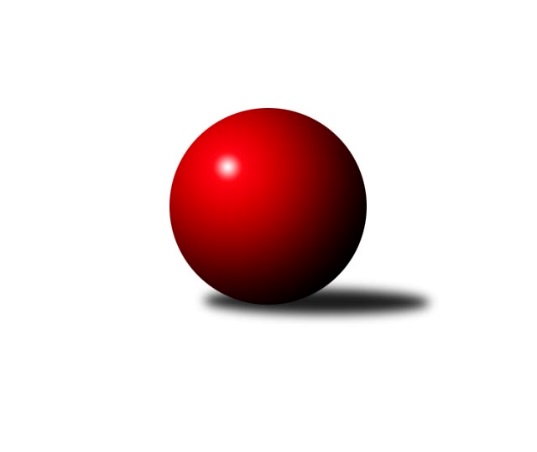 Č.1Ročník 2022/2023	18.9.2022Nejlepšího výkonu v tomto kole: 3205 dosáhlo družstvo: KK Konstruktiva Praha 2. KLZ A 2022/2023Výsledky 1. kolaSouhrnný přehled výsledků:TJ Lokomotiva Ústí n. L. 	- SK Žižkov Praha	4:4	3130:3158	12.0:12.0	17.9.KK Kosmonosy A	- TJ Bižuterie Jablonec nad Nisou	7:1	3155:3024	16.5:7.5	17.9.KK Konstruktiva Praha 	- SKK Náchod B	4:4	3205:3151	11.5:12.5	18.9.Tabulka družstev:	1.	KK Kosmonosy A	1	1	0	0	7.0 : 1.0 	16.5 : 7.5 	 3155	2	2.	SKK Náchod B	1	0	1	0	4.0 : 4.0 	12.5 : 11.5 	 3151	1	3.	SK Žižkov Praha	1	0	1	0	4.0 : 4.0 	12.0 : 12.0 	 3158	1	4.	TJ Lokomotiva Ústí n. L.	1	0	1	0	4.0 : 4.0 	12.0 : 12.0 	 3130	1	5.	KK Konstruktiva Praha	1	0	1	0	4.0 : 4.0 	11.5 : 12.5 	 3205	1	6.	KK Jiří Poděbrady	0	0	0	0	0.0 : 0.0 	0.0 : 0.0 	 0	0	7.	TJ Bižuterie Jablonec nad Nisou	1	0	0	1	1.0 : 7.0 	7.5 : 16.5 	 3024	0Podrobné výsledky kola:	 TJ Lokomotiva Ústí n. L. 	3130	4:4	3158	SK Žižkov Praha	Kristýna Vorlická	135 	 125 	 145 	141	546 	 4:0 	 493 	 117	117 	 126	133	Hedvika Mizerová *1	Petra Holakovská	107 	 100 	 118 	125	450 	 0:4 	 576 	 141	143 	 157	135	Blanka Mizerová	Eliška Holakovská	123 	 109 	 112 	125	469 	 0:4 	 501 	 128	111 	 134	128	Kateřina Katzová	Lucie Stránská	145 	 113 	 136 	137	531 	 3:1 	 520 	 135	121 	 133	131	Lucie Řehánková	Barbora Vašáková	126 	 158 	 126 	137	547 	 2:2 	 525 	 136	129 	 134	126	Lenka Boštická	Kateřina Holubová	157 	 155 	 127 	148	587 	 3:1 	 543 	 141	130 	 131	141	Blanka Maškovározhodčí: Lucie Stránská, Irini Sedláčkovástřídání: *1 od 61. hodu Irini SedláčkováNejlepší výkon utkání: 587 - Kateřina Holubová	 KK Kosmonosy A	3155	7:1	3024	TJ Bižuterie Jablonec nad Nisou	Hana Mlejnková	137 	 135 	 149 	131	552 	 3:1 	 525 	 143	124 	 132	126	Lenka Stejskalová	Karolína Kovaříková	141 	 142 	 151 	141	575 	 4:0 	 517 	 136	126 	 121	134	Iveta Seifertová ml.	Lucie Holubová *1	127 	 112 	 136 	142	517 	 3:1 	 476 	 104	115 	 132	125	Zdeňka Kvapilová	Jindřiška Svobodová	134 	 127 	 112 	108	481 	 0:4 	 564 	 163	144 	 125	132	Olga Petráčková	Tereza Votočková	121 	 135 	 131 	124	511 	 4:0 	 426 	 90	117 	 106	113	Jana Gembecová	Lucie Dlouhá	130 	 119 	 136 	134	519 	 2.5:1.5 	 516 	 128	126 	 136	126	Jana Florianovározhodčí: Vladislav Tajčstřídání: *1 od 55. hodu Tereza NovákováNejlepší výkon utkání: 575 - Karolína Kovaříková	 KK Konstruktiva Praha 	3205	4:4	3151	SKK Náchod B	Marie Chlumská	133 	 143 	 128 	113	517 	 2:2 	 539 	 131	132 	 131	145	Barbora Lokvencová	Petra Najmanová	145 	 121 	 156 	155	577 	 3:1 	 471 	 108	127 	 122	114	Andrea Prouzová	Martina Starecki *1	143 	 121 	 101 	122	487 	 1:3 	 497 	 110	125 	 125	137	Dana Adamů	Edita Koblížková	146 	 137 	 135 	137	555 	 2.5:1.5 	 540 	 149	137 	 127	127	Lucie Slavíková	Naděžda Novotná	129 	 123 	 126 	137	515 	 1:3 	 527 	 132	129 	 143	123	Veronika Kábrtová	Jana Čiháková	137 	 136 	 139 	142	554 	 2:2 	 577 	 140	165 	 135	137	Adéla Víšovározhodčí: Kasal Pavelstřídání: *1 od 85. hodu Tereza ChlumskáNejlepšího výkonu v tomto utkání: 577 kuželek dosáhli: Petra Najmanová, Adéla VíšováPořadí jednotlivců:	jméno hráče	družstvo	celkem	plné	dorážka	chyby	poměr kuž.	Maximum	1.	Kateřina Holubová 	TJ Lokomotiva Ústí n. L. 	587.00	369.0	218.0	5.0	1/1	(587)	2.	Adéla Víšová 	SKK Náchod B	577.00	355.0	222.0	5.0	1/1	(577)	3.	Petra Najmanová 	KK Konstruktiva Praha 	577.00	373.0	204.0	8.0	1/1	(577)	4.	Blanka Mizerová 	SK Žižkov Praha	576.00	386.0	190.0	4.0	1/1	(576)	5.	Karolína Kovaříková 	KK Kosmonosy A	575.00	383.0	192.0	9.0	1/1	(575)	6.	Olga Petráčková 	TJ Bižuterie Jablonec nad Nisou	564.00	370.0	194.0	7.0	1/1	(564)	7.	Edita Koblížková 	KK Konstruktiva Praha 	555.00	375.0	180.0	4.0	1/1	(555)	8.	Jana Čiháková 	KK Konstruktiva Praha 	554.00	374.0	180.0	6.0	1/1	(554)	9.	Hana Mlejnková 	KK Kosmonosy A	552.00	371.0	181.0	6.0	1/1	(552)	10.	Barbora Vašáková 	TJ Lokomotiva Ústí n. L. 	547.00	357.0	190.0	3.0	1/1	(547)	11.	Kristýna Vorlická 	TJ Lokomotiva Ústí n. L. 	546.00	353.0	193.0	8.0	1/1	(546)	12.	Blanka Mašková 	SK Žižkov Praha	543.00	356.0	187.0	5.0	1/1	(543)	13.	Lucie Slavíková 	SKK Náchod B	540.00	368.0	172.0	5.0	1/1	(540)	14.	Barbora Lokvencová 	SKK Náchod B	539.00	387.0	152.0	7.0	1/1	(539)	15.	Lucie Stránská 	TJ Lokomotiva Ústí n. L. 	531.00	363.0	168.0	5.0	1/1	(531)	16.	Veronika Kábrtová 	SKK Náchod B	527.00	351.0	176.0	5.0	1/1	(527)	17.	Lenka Stejskalová 	TJ Bižuterie Jablonec nad Nisou	525.00	340.0	185.0	9.0	1/1	(525)	18.	Lenka Boštická 	SK Žižkov Praha	525.00	366.0	159.0	7.0	1/1	(525)	19.	Lucie Řehánková 	SK Žižkov Praha	520.00	359.0	161.0	7.0	1/1	(520)	20.	Lucie Dlouhá 	KK Kosmonosy A	519.00	354.0	165.0	10.0	1/1	(519)	21.	Iveta Seifertová  ml.	TJ Bižuterie Jablonec nad Nisou	517.00	359.0	158.0	12.0	1/1	(517)	22.	Marie Chlumská 	KK Konstruktiva Praha 	517.00	363.0	154.0	8.0	1/1	(517)	23.	Jana Florianová 	TJ Bižuterie Jablonec nad Nisou	516.00	345.0	171.0	2.0	1/1	(516)	24.	Naděžda Novotná 	KK Konstruktiva Praha 	515.00	353.0	162.0	7.0	1/1	(515)	25.	Tereza Votočková 	KK Kosmonosy A	511.00	363.0	148.0	14.0	1/1	(511)	26.	Kateřina Katzová 	SK Žižkov Praha	501.00	359.0	142.0	9.0	1/1	(501)	27.	Dana Adamů 	SKK Náchod B	497.00	352.0	145.0	11.0	1/1	(497)	28.	Jindřiška Svobodová 	KK Kosmonosy A	481.00	359.0	122.0	17.0	1/1	(481)	29.	Zdeňka Kvapilová 	TJ Bižuterie Jablonec nad Nisou	476.00	344.0	132.0	15.0	1/1	(476)	30.	Andrea Prouzová 	SKK Náchod B	471.00	358.0	113.0	18.0	1/1	(471)	31.	Eliška Holakovská 	TJ Lokomotiva Ústí n. L. 	469.00	335.0	134.0	12.0	1/1	(469)	32.	Petra Holakovská 	TJ Lokomotiva Ústí n. L. 	450.00	322.0	128.0	14.0	1/1	(450)	33.	Jana Gembecová 	TJ Bižuterie Jablonec nad Nisou	426.00	297.0	129.0	16.0	1/1	(426)Sportovně technické informace:Starty náhradníků:registrační číslo	jméno a příjmení 	datum startu 	družstvo	číslo startu26569	Kristýna Vorlická	17.09.2022	TJ Lokomotiva Ústí n. L. 	1x1049	Irini Sedláčková	17.09.2022	SK Žižkov Praha	1x21599	Jindřiška Svobodová	17.09.2022	KK Kosmonosy A	1x
Hráči dopsaní na soupisku:registrační číslo	jméno a příjmení 	datum startu 	družstvo	10201	Lucie Holubová	17.09.2022	KK Kosmonosy A	Program dalšího kola:2. kolo			SKK Náchod B - -- volný los --	24.9.2022	so	14:00	KK Jiří Poděbrady - TJ Lokomotiva Ústí n. L. 	Nejlepší šestka kola - absolutněNejlepší šestka kola - absolutněNejlepší šestka kola - absolutněNejlepší šestka kola - absolutněNejlepší šestka kola - dle průměru kuželenNejlepší šestka kola - dle průměru kuželenNejlepší šestka kola - dle průměru kuželenNejlepší šestka kola - dle průměru kuželenNejlepší šestka kola - dle průměru kuželenPočetJménoNázev týmuVýkonPočetJménoNázev týmuPrůměr (%)Výkon1xKateřina HolubováÚstí n/L.5871xKateřina HolubováÚstí n/L.114.045871xPetra NajmanováKonstruktiva5771xBlanka MizerováŽižkov111.95761xAdéla VíšováNáchod B5771xAdéla VíšováNáchod B109.885771xBlanka MizerováŽižkov5761xPetra NajmanováKonstruktiva109.885771xKarolína KovaříkováKosmonosy5751xKarolína KovaříkováKosmonosy106.615751xOlga PetráčkováJablonec5641xBarbora VašákováÚstí n/L.106.27547